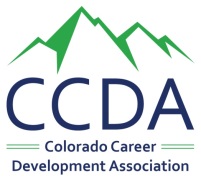 Scholarship for Professionals and Students in Career Development CCDA awards scholarships to one professional in career development who does not have access to funds for professional development AND to one student enrolled in at least 6 credits in a program of study related to career development who plans to pursue a career in the field.Scholarships awarded for 2018-2019 apply to one year of membership dues (from date of award) and registration for the CCDA Spring Training (Friday, April 20th), a value of more than $100. All applicants will be informed of final decision prior to the early bird registration deadline.Application Deadline – Friday, March 23, 20182018-2019 scholarship application name:				address:				phone:			organization:		email:				student 				professional GPA (for students):     		advisor (for students):     School attending:     	STATEMENT OF INTEREST: Share in less than 150 words why you are interested in CCDA and its professional development opportunities.statement of INVOLVEMENT: Share in less than 200 words what you expect to gain from becoming involved in CCDA and what you hope to contribute to the organization and the field of career development.essay/ARTICLE: Submit a short article for submission to the CCDA newsletter. Potential article topics can relate to frameworks of practice, happenings affecting the field of career development, resources of interest to practitioners/clients, or other relevant topics of interest to the field of career development. (Articles will be shared in an upcoming CCDA newsletter at the discretion of the CCDA Board). *Scholarship Recipients may be announced in the CCDA newsletterEmail completed applications to: Elizabeth Robertson at elizabeth.snelling@gmail.com   Scholarship recipients will be asked to join a CCDA committee, submit a short article for the CCDA newsletter, or attend a CCDA service event during the scholarship year.